新湖期货有限公司2019度社会责任报告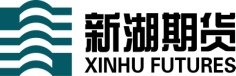 二〇二零年四月目   录1. 本报告编写说明	12. 公司愿景与社会责任定位	22.1 公司愿景和发展战略	12.2 公司使命和价值观陈述	22.3 公司对社会责任的认识与定位	22.4 公司董事长致辞	33. 公司概况	43.1公司概况	43.2 公司基本情况	43.3 公司大事记	63.4 公司利益相关者关系	63.5本报告内容的范围和概况	84. 公司治理结构与管理体制	84.1 完善法人治理	84.2 董事、监事、高级管理人员情况	94.3 与经济、环境和社会业绩相关的政策及其实施情况	114.4 利益相关者	145. 经济责任与业绩	155.1 公司经济发展大事记	155.2 主要经济指标	165.3 风险监管指标	165.4 对利益相关者的利益分配	165.5 固定资产投资及评估	176. 社会责任与业绩	176.1公司社会责任大事记	176.2员工管理与合理的工作	196.3 员工权利	216.4 社会影响	237. 环境责任与业绩	347.1节能降耗	347.2大力倡导“绿色办公”	348. 附录	351. 本报告编写说明本报告介绍了2019年度新湖期货有限公司积极承担经济、社会和环境责任方面的活动及表现。时间范围为2019年1月1日至2019年12月31日。本报告依据《上海期货公司社会责任报告编制框架指引》以及《上海期货公司社会责任工作指引》文件编制。如无特别说明，本报告资料和数据均来源于公司内部统计，如与公司年度报告、财务报告有出入，以公司年度报告和财务报告为准。本公司董事会及全体董事保证本报告内容不存在任何虚假记载、误导性陈述或重大遗漏，保证所有数据的真实性、准确性和完整性。2.1 公司愿景和发展战略2.1.1公司愿景公司致力于持续为客户和社会提供高价值服务，塑造领先的用工环境，缔造世界一流综合衍生品金融服务企业。2.1.2公司发展战略公司中长期发展战略：坚持走产业化、专业化和产品化服务之路，秉承“财富共享才最有价值”的核心理念，突破传统思维方式，强化创新服务意识，着力打造以管理客户资产规模为基础，产业服务和产品运营为核心，风险管理和财富管理为方向，线下与线上业务结合为手段，先进的IT技术为支持，总部业务条线与分支机构专业部门为支点，合规管理为文化的综合性衍生品金融服务平台。公司短期发展战略：面对期货市场新形势，公司2018年初提出了“经纪业务+”模式理念，并在2019年进一步深化为“1+6”增值业务转型发展战略，随后推出了“五线四板块”业务发展规划，挖掘期货增值业务潜力，全力打造高附加值业态。2.2 公司使命和价值观陈述2.2.1公司使命公司坚持做企业的风险管理专家，做投资者的衍生品财富管理专家，致力于成为中国资本市场、期货市场的领导者；服务国民经济、服务实体经济和机构投资者，打造具有强大影响力的金融机构；强化合规经营，守住风险底线，为投资者提供个性化服务，为股东实现最佳回报；关注员工发展，保持员工利益与企业利益的高度一致，不断为员工创造更大的发展空间；积极回馈社会，服务“三农”、服务“脱贫”，持续投入社会公益事业，践行企业社会责任。2.2.2公司价值观公司秉持“财富共享才最有价值”的核心理念，即在创造经济效益的同时，讲求社会效益；在遵循市场竞争的同时，讲求双赢、多赢；在企业不断取得成功的同时，讲求回报社会；在实现企业价值的同时，讲求员工自身价值实现。2. 公司愿景与社会责任定位2.3 公司对社会责任的认识与定位公司认为，企业在创造经济利益、对股东承担责任的同时，应积极承担起对员工、客户、社会和环境的责任。公司相信，企业积极履行社会责任，可以进一步提高企业声誉，赢得公众信心，创造良好的企业外部环境，进而帮助企业实现更快速的发展。公司对社会责任的定位表现在四个方面：第一，公司作为金融机构，承担着社会经济发展的责任，为客户提供专业服务，对相关利益者权益高度负责；第二，公司作为期货经营机构，坚持合规经营，维护期货行业诚信形象；第三，公司作为社会组织，在为股东创造价值的同时，要促进员工与企业共同发展，努力服务实体经济、服务“三农”，实现企业的社会价值；第四，公司作为社会公民，应积极承担社会慈善责任，为构建和谐社会发挥应有的作用。2.4 公司董事长致辞2019年，公司积极调整业务发展思路，聚焦特色增值业务，制定了“1+6”增值业务转型发展战略，建立以“经纪业务+”为基础的综合业务服务体系；不断推动“五线四板块”业务发展规划，加快内部优势资源整合，打造专业投研服务体系。合作进取是期货经营机构生命力所在，是期货经营机构能力建设的最重要途径。公司深刻践行“创新服务，价值共享”理念，不断加强与金融机构、技术公司和研发信息机构合作：通过深入与金融机构合作，实现“保险+期货”业务、仓单套保融资、基金公司商品的ETF、理财子公司的委外、银行与大宗商品挂钩的结构化产品等方面取得明显突破；通过与技术公司的合作，加强IT技术能力建设，实现金融科技赋能“价值创造”，创新客户的个性化管理和服务业务，在场外清算、场外风控和交易以及期现的记账、对冲、核算等领域取得技术突破，努力建设公司“卖方业务一体化风控体系”；通过与研发信息机构的合作，对大数据进行专业加工和修正，形成精准数据输出，打造广、长、精、深的综合化研发体系。面向2020年，公司将围绕“深化1+6业务，提升专业服务能力，强化绩效考核”的经营思路，通过衍生品市场综合业务服务，提升客户衍生品市场的盈利能力。要形成以经纪业务为基础，增值业务为支持的综合业务服务体系，为客户创造价值，并通过加强结果考核，不断提高标准，严格要求，实现公司规模稳步增长。新的一年承载新的希望，新的一年书写新的篇章。2020年，是我国全面建成小康社会的关键之年，是实现金融供给侧改革的关键之年，面对突如其来的肺炎疫情和动荡的世界地缘局势，期货市场在防范金融风险、优化实体企业风险管理方面将发挥更加积极的作用。新湖期货将积极把握好市场机遇，通过衍生品市场综合业务服务，提升客户衍生品市场的盈利能力。公司相信在中国证监会的坚强领导下，在全体员工的共同努力下，必将不断创造辉煌，业绩再上台阶。3. 公司概况3.1公司概况新湖期货有限公司（以下简称“新湖期货”）成立于1995年，，由浙江新湖集团股份有限公司控股，拥有500多名员工，在全国设有27家分支机构，行业内的影响力日益扩大。新湖期货为中国期货业协会副会长单位、上海期货同业公会监事长单位、大连商品交易所监事单位、郑州商品交易所理事单位等。新湖期货是大连商品交易所、郑州商品交易所、上海期货交易所、上海国际能源交易中心会员，中国金融期货交易所全面结算会员。新湖期货可从事商品期货经纪、金融期货经纪、股票期权业务、投资咨询业务、资产管理业务、风险管理子公司业务等。公司致力于打造以管理客户资产规模为基础，产业服务和产品运营为核心，风险管理和财富管理为方向，线下与线上业务结合为手段，先进的IT技术为支持，总部业务条线与分支机构专业部门为支点，合规管理为文化的综合性衍生品金融服务平台。3.2 公司基本情况(1)公司法定中文名称：新湖期货有限公司；(2)英文名称：XINHU FUTURES CO.,LTD.(3)公司法定代表人：马文胜(4)公司总经理：杨熙东(5)公司注册资本：22500万元(6)经营范围：商品期货经纪、金融期货经纪、期货投资咨询、资产管理(7)公司注册地址：上海市静安区裕通路100号36层、38层3801-5室(8)公司办公地址：上海市静安区裕通路100号36层、38层3801-5室(9)公司国际互联网网址：http:// www.xinhu.cn(10)电子信箱：xh@xhqh.net.cn(11)传    真：021-22155577(12)公司组织架构：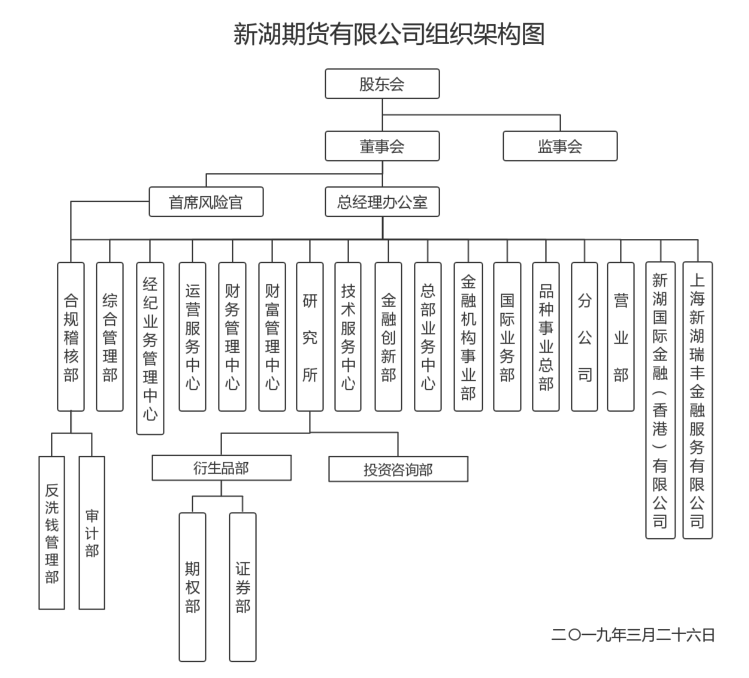 3.3 公司大事记1、公司启动“1+6”转型发展战略，布局“五线四板块”业务发展规划，走上再创业征程。2、2019年公司经营数据呈现逆势上扬态势，公司连续六年被评为A类A级。3、为新湖瑞丰增资5000万元，使其注册资本达2.5亿元，进一步增强了其服务实体经济的能力。4、首次作为承办方参与第15届中国（深圳）国际期货大会，并高质量承办“服务实体经济与机构能力建设分论坛”。5、继续举办产业大会和套利对冲会议，公司品牌效应不断扩大。6、获中国期货业协会年度期货公司扶贫工作情况考评第三名。7、湖宝移动交易系统上线。8、首次举办“找高手”全国期货实盘交易大赛。9、获得深圳证券交易所参与人资格。该项工作历时4年多顺利完成，实现了我司对内地证券市场期权交易资格全覆盖，是我司在打造国际顶尖衍生品金融服务企业历程中取得的又一重要里程碑。3.4 公司利益相关者关系公司在经营过程中坚持倡导：为国家承担使命，为客户增加财富，为股东创造价值，为员工打造未来，为社会做出贡献，为环境履行职责。（1）为国家承担使命公司发展紧跟国家金融体系改革脚步，坚持立足期货及其衍生品行业，服务中国特色社会主义事业，以专业化产品和模式,为国家经济发展和金融改革作出自身应有贡献。（2）为客户增加财富公司坚持倾听客户声音，从客户需求出发，持续改善服务品质，通过产品、技术、营销等多方面的创新，致力于为客户提供多元化、专业化的金融服务，不断为客户增加财富。（3）为股东创造价值公司注重维护股东权益，竭力为股东实现最佳投资回报。公司按照法律法规和监管要求，结合治理实践，不断优化公司治理结构，努力实现业务稳健增长，提升品牌形象，为股东创造长远价值。（4）为员工打造未来公司关注员工的职业发展，将员工成长纳入公司发展规划，通过依法维护员工权益，实施岗位培训和外部培训相结合的政策，确保员工获得技能提升及中长期发展机会，实现员工和公司共同成长。2014年公司工会建立以来，法定地位和权利得到公司董事会和高管层的全力保障支持，携手营造良好的文化氛围，不断改善员工福利待遇，开展各类富有成效的文体活动，劳资关系保持融洽，员工满意度、归属感不断增强。（5）为社会做出贡献公司坚持依法合规经营，积极履行纳税义务，深度介入“三农”和区域扶贫工作,将自身的成长和实体经济发展紧密结合，创新参与了包括“保险+期货”在内的一系列服务模式，开展精准扶贫项目,为落后地区产业发展贡献绵薄之力。（6）为环境履行职责公司倡导绿色消费理念，深度介入包括废铜废铁在内的废旧资源再利用产业，还通过开展垃圾分类、节水节电改造、节约办公能耗等活动，进一步深入贯彻低碳运营理念，降低运营能耗，为环境保护积极履行职责。3.5本报告内容的范围和概况本报告介绍了2019年度新湖期货有限公司积极承担经济、社会和环境责任方面的活动及表现。时间范围为2019年1月1日至2019年12月31日。本报告依据《上海期货公司社会责任报告编制框架指引》以及《上海期货公司社会责任工作指引》文件编制。4. 公司治理结构与管理体制4.1 完善法人治理公司法人治理结构系按照《中华人民共和国公司法》、《期货交易管理条例》、《期货公司监督管理办法》等有关法律法规制定实施，并不断加以健全与完善。（1）公司不断健全与完善内部管理制度，建立有效的制衡机制，科学明确地划分股东会、董事会、监事会、经理层的职责，完善议事制度和决策程序。（2）公司内部机构设置责权分明、相互制衡。同时完善各岗位责任制度，建立岗位操作流程和工作标准，对重点岗位和重点业务进行重点监控和稽核。（3）公司建立独立董事制度，进一步完善公司法人治理结构及公司董事会结构，强化对内部董事及经理层的监督约束和激励机制。独立董事对公司和全体股东负有诚信和勤勉义务，参与公司重大经营决策。（4）公司高管人员之间、高管人员与主要部门负责人以及核心业务岗位人员之间不存在任何亲属关系。（5）公司的董事、独立董事、监事、总经理均按照法律法规要求向中国证监会派出机构报告有关事项。公司高管人员均按中国证监会派出机构要求，遇到重大事项均按职责分工所定，按规定时间报告，公司制定了重大事项报告制度。本报告期内，公司法人治理结构建立完善，并有效执行。4.2 董事、监事、高级管理人员情况4.3 与经济、环境和社会业绩相关的政策及其实施情况公司于2018年初提出了“经纪业务+”模式理念，并在2019年进一步深化为“1+6”增值业务转型发展战略，随后推出了“五线四板块”业务发展规划，全力打造高附加值服务。这一系列的理念、战略和规划符合期货市场的当前现状，具备很强的针对性。2019年，公司财富管理业务和场外期权业务已取得一定程度突破。 4.3.1 2019年度战略发展以及业务规划1、“1+6”增值业务转型发展战略2019年6月，公司年中经营工作会议正式启动“1+6”增值业务转型发展战略。该战略明确提出：以经纪业务为立足点，以对外服务提升和对内协同提升为抓手，围绕“差异化手续费、投资咨询、财富管理、场外期权、大宗商品远期互换、期现”六项业务，推动公司组织架构、经营方式、业务结构和业务拓展方式转变，不断探索新的业务方向，谋求新的效益增长点。2、“五线四板块”业务拓展规划“五线四板块”业务拓展规划提出于2019年9月，是“1+6”战略在大宗商品业务层面的具体业务研究和拓展计划。规划以提升客户盈利能力为核心，以公司研究所为牵头单位，建立经纪业务、研究业务、期现业务、场外业务、资管业务为中心的五条业务拓展通道，形成黑色、有色、化工、农产品事业部为“分中心”的四个业务发展方阵，有机地把公司各分支机构、事业部进行资源和力量重组，打造集区域、人才、资源互补的大宗商品客户经纪业务研究和开发新模式。4.3.2 增值业务推进情况1、差异化手续费服务为全方位发挥公司期货衍生品市场专业服务能力，公司以研究所为牵头单位，以业务单位为推广触角，通过提供各种特色增值服务，实现收取更高的经纪业务手续费。目前已取得一定成效，一些服务种类逐渐被开发，并逐步向模式化过渡。2、投资咨询业务“1+6”战略推行以来，公司变革仅由研究所提供咨询服务的单一模式，成为各业务条线提供全方位服务的综合服务模式。该业务发展半年来，除研究所继续主推投资咨询业务外，财务管理中心、运营服务中心、国际业务部也积极参与该项业务，为各方提供财务技巧和交割业务咨询服务，深圳分公司和福建分公司也取得了一定成绩。3、财富管理业务2019年，公司新发行资管产品6支，委托规模进一步扩大，筹备发行数支。年内公司期货权益规模增长较好，投融资业务也开始正式迈上运营轨道。4、场外期权业务2019年我司场外期权业务实现了较大的突破，增长显著。其中，商业场外业务同比增长明显。5、期现业务2019年公司期现业务形态更趋丰富，业务条线延展性加强。其中，黑色期现业务全年完整履行了钢厂年度长单的协议任务，取得了较好收益；化工期现业务深耕甲醇产业链，月均贸易规模近10万吨；有色期现业务在上期所仓单平台一系列工作，得到了相关方面的肯定，获优秀交易商荣誉；农产品期现团队2019年初具成效，实现了盈利。6、远期互换业务远期互换业务最大特点是变标准合约为一对一合约，实现一对一个性化服务，直接贴合客户需求。该业务需求广泛，但门槛较高，须分门别类进行大量前期调研、准备，当前公司已建立了相对成熟的商业模式，取得了一定成绩。7、做市商部门取得多个品种业务资格2019年，公司做市商共取得4个期货品种做市、一个品种期权做市、中金所沪深300股指期权预备做市商资格，郑州商品交易所菜粕期权资格也已经申请获取。大连商品交易所4个化工品种的期货做市资格也在积极申请中。4.3.3“五线四板块”业务拓展规划相关情况规划提出3个月来，目前黑色、有色、能化、农场品四个产业发展集群已经初步筹划建立到位。其中，有色板块打造了“金湖汇”高端论坛品牌，并定期进行行情研讨，将信息及时推送客户，较大程度提升了其盈利能力。黑色板块定期与业务部门、研究所、新湖瑞丰协同分享热点品种策略， 2019年第四季度以来已经开展十多场商品策略报告会。能化板块提升了周报、日报的信息指导能力，其中关于国际突发事件的分析和报告获得专业机构客户的好评。农产品板块通过打造“半程套期保值服务系统”和“农产品贸易点价系统”为中小型企业客户提供贴身服务，在与苏州、武汉、青岛、大连、沈阳、郑州、陆家嘴等分支机构联合开发客户过程中，实现了客户开户率70%、入金率50%的好成绩。4.4 利益相关者为了更好践行企业社会责任，更好地与各攸关方构建利益共生体，打造多赢共赢的企业经营生态局面，公司建立了多种常态化沟通渠道，建立起一套完备的利益对话机制。5. 经济责任与业绩2019年，公司深化推行“1+6”增值业务转型发展战略和“五线四板块”业务发展规划，克服了全行业超低手续费恶性竞争带来的消极因素，财富管理业务和场外期权业务相继取得突破，多项经营指标逆势增长。5.1 公司经济发展大事记1、公司启动“1+6”转型发展战略，布局“五线四板块”业务发展规划，走上再创业征程。2、2019年公司经营数据呈现逆势上扬态势，公司连续六年被评为A类A级。3、为新湖瑞丰增资5000万元，使其注册资本达2.5亿元，进一步增强了其服务实体经济的能力。4、首次作为承办方参与第15届中国（深圳）国际期货大会，并高质量承办“服务实体经济与机构能力建设分论坛”。5、继续举办产业大会和套利对冲会议，公司品牌效应不断扩大。6、湖宝移动交易系统上线。7、首次举办“找高手”全国期货实盘交易大赛。8、获得深圳证券交易所参与人资格。该项工作历时4年多顺利完成，实现了我司对内地证券市场期权交易资格全覆盖，是我司在打造国际顶尖衍生品金融服务企业历程中取得的又一重要里程碑。5.2 主要经济指标2019年，公司推行“1+6”增值业务转型发展战略，布局“五线四板块”业务发展规划，财富管理业务和场外期权业务已取得一定程度突破，使得公司逐步克服了低手续费竞争带来的消极因素，多项经营指标逆势增长，为2020年全面转型发展奠定了良好的经济基础。5.3 风险监管指标公司的净资本、净资本与风险资本准备总额的比例(净资本/风险资本准备总额)、净资本与净资产的比例、流动资产与流动负债的比例、负债与净资产的比例、结算准备金额等六项主要风险指标均远离监管预警标准，始终保持稳健的业务增长步伐。5.4 对利益相关者的利益分配公司2019年度合计纳税总额1178余万元。5.5 固定资产投资及评估公司2019年度固定资产投入按原值计算 3,699,739.32 元，按折旧额及摊销额计算5,062,615.20 元，具体投资情况详见下表。由于公司投入的设备基本为服务器、电脑等电子类设备，期末不存在公允价值评估变动的情形。2019年固定资产等投资情况表6. 社会责任与业绩6.1公司社会责任大事记2009年，新湖期货研究所成立，为公司参与国家扶贫工作、“三农”问题奠定了厚实基础。2011年12月，研究所在“2011年大连商品交易所十大期货研发团队”评选活动中，荣获“2011年最具成长性农产品期货研发团队”和 “2011年最具成长性能源化工产品期货研发团队”两个称号，公司对实体经济和农产品期货品种的开发得到社会广泛认可，日益成为实体经济和农产品企业的好帮手、好伙伴。2012年，公司研究所荣获大连商品交易所“十大农产品研发团队”称号，彰显公司在农产品研究方面的实力。2014年，公司全资子公司——上海新湖瑞丰金融服务有限公司用“二次点价、复制看涨期权”创新操作模式，为子公司服务“三农”探索了一条新路子。该项目获得2014年度“上海市金融创新奖 ”，并得到中国证监会的批示赞许。2014年底，公司建立新湖期货有限公司工会。2015年度，“上海市金融创新奖”评选活动中，新湖瑞丰连续第2年获得“上海金融创新奖”。新湖瑞丰服务实体经济、创新金融业务的能力得到了较高的肯定和鼓励。2016年，公司和安徽省太湖县签署《扶贫服务备忘录》“结对帮扶”，公司开始整合各方面资源，为太湖县的工、农产业提供专业化服务。2017年，公司运营的国内首单天然橡胶“保险+期货”项目完成理赔——白沙县天然橡胶“保险+期货+扶贫”项目。2018年1月12日，公司荣获上海期货交易所2017年度天然橡胶“保险+期货”精准扶贫试点项目“优胜奖”。2018年4月，公司荣获上海市总工会、上海市人力资源和社会保障局颁发的“上海市五一劳动奖状”。2018年6月，公司在“2017-2018年度期货公司扶贫工作情况考评”中取得了第二名的好成绩。2018年9月，公司工会召开第二届代表大会，完成各项换届工作。2019年1月，公司在陕西省延长县“‘长’‘期’再携手”精准帮扶活动，捐赠20万元。2019年3月，公司向青海省玛沁县建档立卡贫困户捐赠5万元。2019年5月，公司向安徽省太湖县百里镇东口村小龙虾水稻共养项目捐赠20万元。2019年7月，获中国期货业协会年度期货公司扶贫工作情况考评第三名。2019年11月，荣获太湖县人民政府颁发的“结对帮扶荣誉证书”和“扶贫认购荣誉证书”。2019年11月，荣获人民日报暨国际金融报颁发的“2019年度中国精准扶贫企业”。2019年12月，荣获上海市静安区政府颁发的 2018-2019年度“静安区慈善之星”奖。2019年12月，荣获第17届中国财经风云榜“2019年度期货业扶贫奖”。2019年12月，在第十二届期货日报&证券时报“中国最佳期货经营机构暨最佳期货分析师评选”中，荣获“最佳精准扶贫突出贡献奖”。6.2员工管理与合理的工作6.2.1 关于员工的基本理念公司实行以人为本的人才战略，建立了一套完善人才引进、培训、使用激励机制。公司严格遵守劳动法，持续提升员工工资福利，保持对优秀人才的吸引力；公司强调“公平、公正、公开”的企业文化，充分保障员工在公司治理中的知情权，绩效考核标准规范客观且充分征询员工意见，岗位晋升以业绩、能力、品德为先导，奖惩措施得当有力；公司注重员工的发展和成长，不断通过培训组织和学习激励制度促进员工技能提升，并为其成长提供足够的创业舞台，员工发展、团队发展和企业发展始终保持高度一致。此外，公司重视打造和谐融洽、积极进取的团队氛围，不断组织各类文体拓展活动，增进团队友谊，磨炼员工意志品质，员工满意度和团队融洽度不断提高。6.2.2 员工薪酬公司的薪酬体系严格符合《劳动法》、《劳动合同法》和各地方性政策要求，兼顾内部公平和外部公平，员工报酬与绩效表现相挂钩。公司薪酬随行就市，在行业内有着较强的竞争力。公司严格依法执行国家法定休假日、带薪年休假制度，员工休假日期较法定假日多4-5日。公司不提倡加班文化，注重调节员工工作保护度和提高员工工作能力，要求员工不断提高在法定工作时间的工作效率，所有加班均需事前审批和事后审核，非必要情况不鼓励加班。6.2.3 员工与管理层关系公司管理秉承着“功以才成、唯才是举、任人唯贤”的人才观，积极引进各类专业人才和业务团队，通过机制化培训、培养内部人才，不断提高其专业素质和职业技能。公司保证人才享有“公平、公正”的发展渠道，不断通过机制性改革，打通人才发展瓶颈，将员工个人发展和公司愿景紧密结合，创造人才辈出的良好氛围。6.2.4 职业健康与安全公司关注员工身体健康，定期安排全体员工进行体检；鼓励员工积极参加体育锻炼，提高身体素质和健康水平，积极开展季度“健身走”活动，组织代表队参加各方组织的文体活动；公司积极携手企业工会推进各类员工健康改善计划，例如在2019年12月开展了员工流感疫苗注射活动，公司约100多位员工自愿接受接种疫苗；每年都缴纳上海市职工互助保障金。公司坚决执行国家、市区各项安全生产法律和规定，并严格落实《办公场所管理固定》中安全保卫方面的规章制度，确保员工的生命权和财产权得到保障。公司积极参与各级政府和行业协会主办的培训、宣传、应急演练等活动，提升员工的安全技能水平，增强员工安全意识。2019年，公司全年未发生安全责任事故。6.2.5 员工的福利与社会保障公司依法为员工缴纳各种法定社会保险，为员工提供额外的商业保险，缴纳补充公积金，无任何欠缴情况。除上述外，公司还通过给每一位员工发放过节费、高温费、饭贴、车贴的形式，切实加强员工福利待遇。公司每年组织一次员工健康体检，并通过企业工会缴纳各类补充保险。6.2.6 培训和教育公司非常注重员工的培训和教育工作，将创建学习型组织作为公司中长期战略的重要组成部分。公司提供各种培训资源和渠道，搭建完善的培训体系，包括新员工入职培训、岗位培训、管理者提升培训、外派培训等形式。通过综合平衡长期战略目标、年度发展计划、岗位职责、绩效改进需要，以及员工能力差距和职业发展的需求，使得员工的学习和发展既能促进公司整体目标的实现，又能满足员工个人能力和职业发展的需要，实现企业和员工共赢。6.2.7 对工作单位满意度度    公司每年都通过员工打分和抽样方式调查员工满意度，并积极开展职工个人面谈，听取员工对制度和管理层的意见，不断改进管理手段和方式。2008年重组以来，公司员工满意度逐年提高，长期保持在90%以上。6.3 员工权利公司日常治理中，在上级党、工、团等组织帮助下，严格履行法定义务，结合两新组织特点，不断探索企业民主治理合理方式，保障员工的知情权、参与权和监督权，上下级沟通渠道顺畅，员工职业生涯发展和企业长期发展形成互为促进的局面。公司维护员工合法权益，严格贯彻落实《劳动法》和《劳动合同法》，为员工提供合法和符合公司实际的福利与待遇，依法为员工缴纳各项社会保险。公司关注女职工权益，给予孕期和哺乳期女职工必要的照顾，并适当减轻其工作压力。6.3.1工会组织现状及作用公司于2014年底建立工会组织，2018年9月进行了工会换届，2019年3月召开第二届职工代表大会第一次会议。公司坚决维护工会组织的法定地位，保障和维护工会依法行使权力。2019年，公司工会主要在企业治理参与、企业文化建设两大块内容作出了亮点。企业治理参与方面：一是推进公司制度建设。2019年内，工会积极维护职工各项合法权利，确保《集体合同》、《工资集体合同》、《女职工特殊利益专项集体合同》、《工资协商要约书》等集体劳资合同得到贯彻，涉及职工利益的制度均职代会讨论并表决。同时，工会深度参与各项人事政策制定，维护职工合法权益，主动构建劳资对话渠道，增进高中低层员工了解，打造别具魅力的企业和谐氛围。二是以立功竞赛推动公司重点项目。2019年公司深入参与上海市金融工委、共青团上海市工委组织的上海金融职工立功竞赛活动，总计推动开展11个竞赛项目，从中精选出上报项目两个。在项目选择上，注重开创性、代表性、先进性，贴近管理与业务需求，在务实的态度下走创新发展的道路。在五星级“优质服务网点”和“优质服务明星”的培育上，注重单位、个人成长与上海市的重大活动、重大战略相结合。在动员上，注重连贯性和持续性，通过连续5轮的各种宣传教育活动，使得活动融入工作，以工作验证活动。活动初期，工会计划动员竞赛人次约为200人次，仅上海地区员工参加，但实际参与竞赛人次达438人次，形成了全员参加的热潮；工会计划推动项目4个，实际发生11 个，超计划175%，最终形成了公司所有部门参加活动的良好局面。企业文化建设方面：公司工会重视搭建企业文化载体平台，强调以活动促进企业和谐氛围建设。在工会活动中，注重管理层和基层员工对话以及跨部门对话，树立企业共同理想和价值观念，增进彼此了解和友谊，推动形成全公司一致、积极进步的行为操守，不断增进集体感召力和凝聚力。2019年内开展了“读书月”、健身走、部门旅游和各种节日慰问活动，均取得了较好的效果。6.3.2员工权利的保障    公司保障履行职代会制度的履行，2019年3月召开第二届职工代表大会第一次会议，凡涉及员工切身利益等重大制度方案均经过职代会审议，职代会在公司治理中的法定权力均得到不折不扣的维护和履行。6.4 社会影响6.4.1与社区的沟通以及为社区贡献公司与天目西路街道（社区）方面始终保持密切联系，积极参与社区共建活动，积极向街道党工委提出自己的意见，协助街道不断实现工作进步。公司党支部、工会、团委均与相关条线同志保持这紧密的联系，在其指导之下开展各项政治群众活动。2019年，公司派出3名期货骨干人才，担任天目西路街道社区公益讲师，面向社区宣传金融风险知识。公司积极参与社区组织的各类党群、团建、文体、联谊等活动，积极派出志愿者，天目西路街道（社区）的各项共建活动中均活跃着新湖期货人的身影。6.4.2 良好的商业道德与职业操守公司一直奉行规范、规模、创新、发展的经营方针，规范经营是公司的基础和保障。公司充分重视员工的执业行为准则和廉洁从业规范教育，使员工自觉践行良好的商业道德和职业操守。 （1）内控建设公司根据健全性、合理性和相互制约性的原则，建立了公司内部控制制度。公司按照《公司法》、《期货交易管理条例》、《期货公司监督管理办法》，建立股东会、董事会、监事会、经营管理层、各级职能部门的法人治理体系。股东会、董事会、监事会、经理层之间授权明确、职责清晰、相互制衡。针对期货行业风险的特点，公司制定了《新湖期货有限公司内部控制及风险管理制度（试行）》，建立了董事会领导下的合规管理架构，明确了董事会、经理层、各职能部门、业务部门、分支机构以及各岗位人员的合规职责。公司董事会、监事会和经理层，按照公司确定的职责分工和权限，对所负责的经营管理活动中的合规事项，负有管理职责和领导责任。各职能部门、业务部门、分支机构负责人，对其业务范围内的合规工作负有直接领导责任。公司所有人员，应当了解自己的岗位职责及相关的法律、法规和准则，以及公司内部相关的制度和流程。对职责范围内的合规事项，负有充分注意并主动合规的义务；对因违反有关规定而导致的合规风险承担直接责任。同时，员工在日常业务中对合规风险应经常自查自纠，并报告本部门存在的合规风险和问题，配合合规检查，自觉接受合规培训。公司合规稽核部作为首席风险领导下的合规管理部门，履行对公司经营和业务活动事前审核、事中监测和事后检查职责，对公司的日常合规管理承担尽职责任。（2）诚信与廉洁从业建设公司要求员工将公司的声誉与自己的名誉紧密相连，在本职工作中展现出优秀的合规素养和职业道德，做到守法、诚信和正直。员工有责任了解和熟悉与本职工作相关的法律法规和准则，并在工作严格遵守，合法合规地开展各项业务，避免发生违法违规事件。员工代表公司对外开展业务活动，对客户负有诚实信用的义务，应当以勤勉尽责的工作态度，遵从审慎的原则，不得泄露在业务活动中掌握的客户信息。当公司利益和客户利益相冲突时，应当及时、完整地向客户揭示和披露，以客户利益优于公司利益的原则处理；在冲突无法避免时，应确保客户的利益得到公平对待。员工在业务活动中，应恪守正直无私、公正办事。要求员工以服务客户利益、保护客户资产为己任，公正地对待所有客户，不为权势、各种干扰和私利而损害客户利益。2018年6月27日，中国证券监督管理委员会发布实施《证券期货经营机构及其工作人员廉洁从业规定》（证监会令【第145】号）。该规定是在党的十九大提出的进一步推进反腐工作要坚持：“无禁区”、“全覆盖”、“零容忍”的明确目标的大背景下，投射到证券期货行业的自律性监管文件。规定的出台为促进资本市场健康发展，净化资本市场生态环境，保护投资者合法权益，切实加强证券期货经营机构及其工作人员廉洁从业的监督管理具有重要意义。为实现以上目的，公司着力加强诚信和廉洁从业文化宣传，通过制定《新湖期货有限公司廉洁从业管理办法》、开辟“合规视界”专栏、开展专题培训、加强稽核检查和责任追究等方式大力开展诚信建设活动，普及诚信和廉洁从业理念，增强员工诚信和廉洁从业意识，对违反诚信和廉洁从业规范的人员进行惩戒，从而建立良好的诚信和廉洁从业风尚。（3）反洗钱反洗钱与反恐怖融资是公司作为金融机构必须履行的法定义务。经过不懈努力，公司建立了一系列比较完善的反洗钱内控制度，全面覆盖了反洗钱各项规定以及各业务环节；建立了组织健全、结构完整、职责明确的洗钱风险管理架构，规范董事会、监事会、经理层、各业务部门和相关附属机构在洗钱风险管理中的职责分工，建立层次清晰、相互协调、有效配合的运行机制。公司严格履行客户身份识别、客户风险等级分类管理、可疑交易监控与分析等各项反洗钱职责；积极开展反洗钱培训，牢固树立员工的风险意识、不断提高员工的反洗钱工作水平；推进反洗钱宣传活动扎实而有效的开展，使广大投资者和社会公众深入了解反洗钱法律法规及相关知识，提升社会公众的反洗钱意识，树立期货行业诚信经营、专业服务、勤勉敬业、和谐发展的良好形象。6.4.3 公益及慈善事业新湖期货的扶贫理念是围绕产业服务能力与专业优势，充分使用期货工具和其他公益方式，深度进行产业帮扶实体经济，努力“授人以渔”。2019年公司深入参与国家级贫困区县扶贫工作，精准设计扶贫方式，全力推动项目落地，取得了一系列成绩。公司扶贫工作由以董事长为组长的领导小组负责，小组成员涵盖各品种的专家和业务骨干，扶贫项目涵盖“保险+期货”、套期保值、保价服务、场外期权服务、脱贫性生产项目支持、培训服务、贫困学生资助等多个领域。其中，尤以公司开创性尝试并重点加以推广的“保险+期货”模式成效显著。1、开创“保险+期货”模式，助力扶贫攻坚战新湖期货有限公司及其子公司上海新湖瑞丰金融服务有限公司经过不断地探索和实践，形成“保险+期货”创新模式，通过保险公司将广大农民与期货市场联结起来，打造“农民买价格保险保收益，保险公司购买场外期权对冲风险，期货公司风险管理子公司复制期权覆盖风险”的闭环，有效地将期货公司对冲价格波动风险的专业能力与保险公司丰富的保险产品研发经验、客户基础优势相结合，实现金融业态的优势互补，具有锁定价格波动风险，稳定农业生产的良好成效。该模式曾获2015年上海市金融创新二等奖，“推广和优化‘保险+期货’试点”这一提法连续五年写入“中央一号文件”，并得到了全国期货业同仁的积极践行。2015-2018年，新湖期货累计开展28个“保险+期货”项目，涉及玉米、鸡蛋、白糖、天然橡胶、苹果、棉花等品种，覆盖辽宁省、海南省、山西省、广西省、新疆维吾尔自治区、上海市、武汉市、重庆市等省市地区，其中包括国家级和省级贫困县，惠及约11万农户，累计为参保农户提供了超16亿元的场外期权名义保障金额，期权累计实现赔付约3400万元。2019年度新湖期货有限公司扩大试点力度，在大商所、郑商所、上期所和各级政府的支持下共计开展23个“保险+期货”项目，惠及农户逾2万户，现货规模约23万吨，场外期权名义本金超过10亿元，项目结束期权累计实现赔付额约为2070万元。（1）白沙县和乐东县天然橡胶“保险+期货”价格险精准扶贫试点项目为应对天然橡胶价格近年来持续低迷对橡胶产业健康发展及对胶农收入带来的不利影响，在上海期货交易所和当地政府的支持下，新湖期货与中国人保海南省分公司合作，自2017年起连续三年在国家级少数民族贫困县海南省白沙黎族自治县开展了天然橡胶“保险+期货”精准扶贫试点项目。2019年，新湖期货联合三家期货公司，承保白沙县天然橡胶现货数量2.4万吨（其中新湖期货承做9000吨，并承担方案设计及整体组织协调责任），覆盖了全县11个乡镇已开割民营橡胶41万亩，较2018年增长44%；覆盖建档立卡贫困户9031户，较2018年增长55.4%，覆盖全县贫困户83.1%；22747户受益胶农共获得理赔款1672.8万元，助力该县于2020年2月28日实现脱贫摘帽。在上期所支持下，与该项目同期开展的还有海南乐东县项目，新湖期货承担天然橡胶对冲量500吨，惠及144户橡胶种植农户，均为建档立卡贫困户，项目实现赔付34.88万元，试点效果良好。（2）东辽县玉米“保险+期货”收入险县域全覆盖试点项目吉林省东辽县玉米“保险+期货”收入险项目是由渤海期货牵头，新湖期货参与的县域全覆盖试点项目，由人保吉林省分公司提供保险产品。该项目采用“订单+保险+期货”模式，当地县政府引导、大商所支持，保险公司组织安排投保并分散产量和价格风险，期货公司及其风险子公司对冲市场价格风险，当地收粮龙头企业与参保农户签订玉米收购订单，从而保障订单农户的最低销售价格，形成风险分散的试点模式。该项目共承保玉米种植面积83.63万亩，经测算产后折合玉米现货约30万吨，新湖期货承担其中3万吨的场外期权风险对冲，场外期权名义本金5676万元，权利金182.38万元，最终期权赔付为139.58万元，实现了较好的项目试点效果。（3）海伦市大豆“保险+期货”收入险县域全覆盖试点项目黑龙江省海伦市大豆“保险+期货”项目是由南华期货牵头，新湖期货参与的县域试点项目，由阳光农业保险提供保险产品，并引进当地收粮龙头企业开展基差收购，解决豆农销售问题。该项目为海伦市23个乡镇大豆种植户提供了收入险产品，覆盖种植面积不少于150万亩，承保现货量不低于24万吨，新湖期货承担其中的3万吨进行场外期权对冲，场外期权名义本金1.02亿元，权利金412.5万元，最终期权赔付为267.36万元。本项目试点拓宽了农民增收渠道，提高了豆农种植大豆的积极性，成功助力海伦市打赢精准扶贫脱贫攻坚战。（4）太康县鸡蛋“保险+期货”养殖利润险分散试点项目在大商所的支持下，新湖期货联合中华财险在国家级贫困县河南省太康县开展鸡蛋“保险+期货”试点项目，该项目历时4个月，提供养殖利润保险，涉及鸡蛋现货数量4000吨，保障养殖利润总额2017.62万元，项目最终产生赔付55.082万元，在当时鸡蛋价格大幅波动的行情下，帮助当地鸡蛋养殖户实现了盈利增收。该项目在2019年大商所“农民收入保障计划”分散试点项目结项评审中，取得了第二名的好成绩。（5）罗城县白糖“保险+期货”价格险县域全覆盖试点项目该项目在2018年取得了较好的效果，2019年新湖期货等四家金融服务继续推进当地开展县域全覆盖试点，承保罗城县甘蔗农户5935户，其中建档立卡贫困户1493户，项目承保面积116,944.6亩，覆盖全县11个乡镇，对应现货量55,176吨。新湖期货承担其中16552.8吨的场外期权风险对冲，项目最终实现赔付100.46万元。该项目历经两年试点，已初见成效，得到了罗城县人民政府的大力支持，广大蔗农也从中得到了实惠，切实地降低了全体蔗农的生产风险,助力罗城县2020年实现全面脱贫。该项目中，新湖期货除直接提供保费支持，还向罗城县政府定向捐赠12万元精准帮扶资金。（6）黑龙江玉米“保险+期货”价格险商业项目（5个）2019年，新湖期货与太平洋财险合作在黑龙江省讷河市、大庆市、萝北县、五大连池市、青冈县五地开展玉米“保险+期货”价格险项目，共涉及玉米16450吨，项目总保费76.02万元，最终共实现96.01万元赔付额，平均赔付率超过100%。此系列项目实现了纯商业化运作，是“保险+期货”模式进一步深度服务中国农业的积极实践。（7）翼城县苹果“保险+期货”价格险商业项目在山西省翼城县开展的苹果“保险+期货”项目是由当地政府提供保费支持的商业性项目，新湖期货与人保山西省分公司合作承保苹果现货20000吨，最终期权赔付为241.71万元，是“保险+期货”商业模式在山西苹果种植区域的一次有益尝试。（8）义县玉米“保险+期货”价格险商业项目辽宁省锦州市义县是新湖期货开创“保险+期货”模式发源地，也是我国的“保险+期货”模式重要项目试点区。2019年，义县“保险+期货”试点再次取得重要突破，成功入选“三部委”玉米收入保险试点方案支持范围。本次试点项目覆盖全县玉米种植面积60万亩，折合玉米产量27.36万吨，中央、省市财政提供资金配套和补贴，同时对试点工作的具体开展进行指导和支持。新湖期货参与其中的附加险场外期权对冲，涉及玉米现货39998.5吨，并于项目前期支付保费25万元，项目最终实现赔付约40元/亩，为全县玉米种植户提供了更全面的收入保障。2019年底，随着该县最后18个贫困村销号和2040名贫困人口脱贫，义县实现了脱贫摘帽。同时，政府财政资金首次主导的县域全覆盖试点工作，比以往的项目更进一步，有力地推动了政府部门在该模式中发挥更大作用。（9）秦安县苹果“保险+期货”价格险扶贫项目2019年9月，新湖期货与太保财险合作在甘肃省国家级贫困县秦安县开展苹果“保险+期货”专项扶贫工作，为秦安150户农户300吨苹果提供了价格保险保障，总保费10万元，由新湖期货全额捐赠，项目最终产生赔付6.2万元。随后当年11月，秦安县政府发布了《秦安县苹果产业扶贫收入保障计划政府采购项目-供应商资格入围公开招标公告》，以政府资金支持“保险+期货”模式在当地开展试点，为苹果产业扶贫助力，招标3家保险公司和26家期货公司参与。新湖期货以第三名的成绩成功中标，与太保财险共同承担秦安县5600吨苹果的价格保障工作。截止目前已完成4200吨的对冲，总保费150万元，实现赔付92.01万元。此次项目是新湖期货在甘肃省开展“保险+期货”项目进行苹果产业扶贫的一次有益尝试，践行了精准扶贫的精神。（10）无为县粳米“保险+期货”价格险商业项目该项目是在安徽省无为县政府主导下，新湖期货联合国寿财险安徽分公司在无为县开展的首单粳米“保险+期货”项目。该价格保险产品以大商所粳米期货2005合约为标的，为投保农户提供3533元/吨的价格保障，承保周期1个月，承保数量3000吨，总保费10.28万元。为保障项目的顺利实施，无为县政府以财政资金为项目保费的70%提供补贴支持。项目场外期权名义本金为526.2万元，权利金8.1万元，最终实现赔付12.82万元，实现了125%的赔付率。此次项目是新湖期货开展的首个粳米“保险+期货”项目，也是首次将“保险+期货”试点范围延伸到安徽省。（11）宝清县玉米“保险+期货”价格险商业项目该项目由新湖期货与国寿财险北京分公司合作，承保黑龙江省宝清县玉米现货1000吨，总权利金1.2万元，总保费1.26万元，全部由农户自担，场外期权名义本金188万元，最终期权赔付为2.42万元，实现了192%赔付率的良好效果。（12）武汉市鸡蛋“保险+期货”价格险商业项目该项目由新湖期货与人保财险湖北分公司合作承保湖北省武汉市黄陂区鸡蛋现货500吨，该项目总权利金27.2万元，总保费32.55万元，其中由市政府和区政府补贴22.79万元，场外期权名义本金433万元，因鸡蛋价格上涨并未产生赔付，养殖户在现货端实现了较好的收益。（13）甘南县大豆、玉米“保险+期货”价格险商业项目该项目由新湖期货与人保财险北京分公司合作承保黑龙江省甘南县大豆3273.36吨和玉米28448.39吨，总权利金349.01万元，涉及场外期权名义本金6340.23万元，最终期权实现赔付285.19万元。（14）新疆铁门关市棉纱“保险+期货”价格险商业项目该项目由新湖期货与人保财险北京分公司合作承保新疆铁门关市棉纱1600吨，权利金4.17万元，总保费4.3万元，涉及场外期权名义本金3427.2万元，项目最终虽未产生赔付，但却是新湖期货在棉纱品种“保险+期货”试点的首次有益尝试。（15）新疆自治区及兵团发改委棉花“价格保险+期货”项目为应对棉花市场风险，探索新型棉花补贴方式，根据新疆自治区发改委以及新疆生产建设兵团2019年棉花“价格保险+期货”试点方案的通知要求，新湖期货与人保财险合作，承保自治区和兵团各10000吨棉花现货，涉及场外期权名义本金共2.69亿元。受疫情影响，该项目保单签单工作推进困难，公司正全力克服困难，力争将扶贫工作落到实处。2、创新开展“场外期权扶贫”试点项目在进一步推进“保险+期货”项目外，新湖期货也在积极创新产业扶贫模式。在上期所的支持下，2019年新湖期货与海胶金橡公司合作的天然橡胶“场外期权产业扶贫”试点项目也在海南省白沙县开展，为胶农提供价格保障，覆盖现货量2400吨，最终实现期权赔付138.96万元。此次试点是利用场外期权直接服务产业龙头企业，通过龙头企业帮助贫困胶农管理价格风险，形成了金融扶贫、产业扶贫的又一创新模式。3、公益及慈善除积极利用期货行业工具进行产业精准扶贫外，公司还积极通过结对帮扶、捐款捐物等手段介入精准扶贫和社会公益慈善活动。2019年1月7日，公司在 “‘长’‘期’再携手”活动中，向国家扶贫开发重点县—陕西省延长县捐赠30万元。在中国期货业协会牵头组织下，我司通过上海市静安区光彩事业促进会向陕西省延安市延长县人民政府定向捐赠30万元，由延长县农机中心负责实施，用于延长县郑庄镇、安沟镇、交口镇发展农业特色产业，实现增收致富，助力该县在2020年5月完成贫困人口全部脱贫的目标。2019年5月27日，公司向国家扶贫开发重点县—安徽省太湖县捐赠资金20万元。为发展村集体产业，提高村集体经济收入，带动贫困户增收致富脱贫，我司通过上海市静安区光彩事业促进会向安徽省安庆市太湖县人民政府定项捐赠20万元，用于帮扶当地的小龙虾水稻共养项目，帮助贫困群众增收致富。项目由太湖县禾木生态农业专业合作社承建并投入使用，流转土地50余亩，年产小龙虾8000斤、虾苗1000斤、无公害水稻25000斤，帮助建档立卡贫困户13户48人实现脱贫增收。2019年11月7日，公司与社会公益组织“爱传递.再生电脑教室”合作，发起闲置电脑及信息设备“献爱心”捐赠活动，号召总部部门、分支机构和员工踊跃捐出旧电脑、旧平板电脑及旧手机等，积极参加贫困地区少年儿童信息教育事业，并建立了长期合作关系。6.4.4志愿者服务“服务社区、回馈社会，弘扬正能量”的精神是公司全体员工奉行的理念。公司积极配合党政机关、主管机构、金融期货行业组织以及社区等各方，组织员工参与各类社会公益志愿者活动，全年累计参与包括投资者教育、献血、公益健身各类公益活动100多次，投入员工800多人次。7. 环境责任与业绩7.1节能降耗公司从自身做起，严格贯彻“降本增效，绿色办公”理念。公司在实际工作中，通过定期检查和督促等方式，对公务用车油耗、资产采购、报废资产处置、物业项目审批、基建工程成本控制、集中采购和会务、办公成本等方面严格把控，强调可重复利用和再生利用理念，年均减少各类支出数十万元。7.2大力倡导“绿色办公”全公司大力倡导“绿色办公”，改造耗能耗水设备，提高员工节约意识，夏季室温严格控制在26度；逐步推广无纸化办公，并规范报废资产处置，尽可能重复利用办公家具；加强对公务用车的管理，合理调配车辆，减少企业用油；加强用易耗品的控制管理，以达到节约办公经费，降低资源消耗的目的。8. 附录附录一：2019年度公司大事记一、公司启动“1+6”转型发展战略，布局“五线四板块”业务发展规划，走上再创业征程。二、2019年公司经营数据呈现逆势上扬态势，公司连续六年被评为A类A级。三、为新湖瑞丰增资5000万元，使其注册资本达2.5亿元，进一步增强了其服务实体经济的能力。四、首次作为承办方参与第15届中国（深圳）国际期货大会，并高质量承办“服务实体经济与机构能力建设分论坛”。五、继续举办产业大会和套利对冲会议，公司品牌效应不断扩大。六、获中国期货业协会年度期货公司扶贫工作情况考评第三名。七、湖宝移动交易系统上线。八、首次举办“找高手”全国期货实盘交易大赛。九、获得深圳证券交易所参与人资格。该项工作历时4年多顺利完成，实现了我司对内地证券市场期权交易资格全覆盖，是我司在打造国际顶尖衍生品金融服务企业历程中取得的又一重要里程碑。附录二：2019年度公司以及员工荣誉姓名职务任期起始日期工作经历（期货公司）马文胜董事长2008.04-至今1993.08-1996.04 深圳中期期货员工及部门经理
1996.05-1999.11 深圳中期期货副总经理
1999.12-2003.11 深圳中期期货总经理
2003.12-2006.07 中国国际期货执行总裁
2006.08-2008.03 中国国际期货总裁
2008.04-2008.05 新湖期货有限公司拟任董事长
2008.05-至今  新湖期货有限公司董事长蔡启孝独立董事2017.06-至今1996.08—1997.10 中国电力信托投资有限责任公司职员1997.11—1999.12 国浩律师集团律师事务所律师2000.01—2001.11 大福证券有限公司北京代表处高级经理2001.11—2004.04 北京信利律师事务所律师2004.05-至今     北京天达共和律师事务所合伙人2017.06-至今     新湖期货有限公司独立董事翁国民独立董事2016.06-至今1985.07-1998.07杭州大学法律系助教、讲师、副教授1998.07-2007.07浙江大学法学院副教授、教授2007.09-2009.07浙江大学光华法学院	教授2009.09-至今	   浙江大学经济学院教授2016.06-至今    新湖期货有限公司独立董事林兴董事2017.05-至今1985.09-1990.09 杭州商学院教师1990.10-1991.08 浙江省化肥农药工业公司会计1991.09-1997.04 浙江省煤化工有限责任公司财务部经理1997.05-2000.03 浙江省石油化学工业公司副总经理、总会计师2000.04-2005.04 浙江新湖集团有限股份有限公司副总经理、财务负责人2005.05-2006.07 新湖中宝股份有限公司总经理2006.07-2011.06 浙江新湖集团股份有限公司常务副总经理、财务负责人2011.07至今    浙江新湖集团股份有限公司副董事长2017.05-至今    新湖期货有限公司董事卢卫卫董事2014.03-至今1993.07-1994.06 杭州凯地丝绸股份有限公司财务部计算机室负责人1994.07-1995.09 杭州凯地丝绸股份有限公司核算科长1995.10-1999.08 杭州凯地丝绸股份有限公司财务副经理1999.08-2005.04 浙江大学科慧软件有限公司财务软件开发2005.05-2007.02 新湖控股有限公司财务经理2007.03-2015.10 新湖中宝投资部总经理兼财务副总经理2015.10-至今    哈尔滨高科技（集团）股份有限公司财务负责人2008.06-2014.03新湖期货有限公司监事2014.03-至今    新湖期货有限公司董事邹丽华监事会主席2008.04-至今1982.05-1987.03 瑞安团委、法院副书记、副院长1987.04-1993.03 温州市龙湾区委、法院、常委、政法书记、院长1993.04-1996.01 温州市检察院副检察长1996.02-2011.06 浙江新湖集团总经理、董事长2006.11-2009.11新湖中宝董事长2011.07-至今    浙江新湖集团监事会主席1995.05-2008.03浙江天地期货董事
2008.04-至今  新湖期货有限公司监事、监事会主席胡伟东监事2017.05-至今1987.09-1992.08 杭州第一汽车运输公司会计1992.09-2002.08 浙江中大技术进出口集团有限公司财务主管2002.09-2006.10 上海中翰置业有限公司财务经理、总助2006.11-2007.1  浙江新湖房地产集团有限公司财务经理2007.02至今    新湖控股有限公司财务副经理2017.05至今    新湖期货有限公司监事高磊监事2014.05-2020.041992.07-1997.06 浙江惠肯股份有限公司证券事务代表1997.07-2006.03中宝戴梦得股份有限公司证券部经理2007.04-2012.12 新湖集团股份有限公司董事会秘书、监事2013.01-2013.05新湖期货有限公司员工2014.05-2015.07   新湖期货有限公司综合管理部经理2014.05-2020.04   新湖期货有限公司监事杨熙东总经理2012.03-至今2001.07-2003.10中国国际期货经纪有限公司合规稽核部总经理2003.11-2005.07 中国中期期货经纪有限公司法务部总经理
2005.08-2008.06中国中期投资首席律师
2008.07-2009.06中国国际期货合规总监  
2009.07-2009.12新湖期货首席律师、合规总监
2010.01-2012.03新湖期货副总经理、总法律顾问
2012.03-至今    新湖期货有限公司总经理戎萍首席风险官2009.03-至今1995.03-1995.12浙江汇诚期货交易部员工
1996.01-1999.11浙江天地期货结算部员工
1999.12-2005.03浙江天地期货 运作部副经理、经理
2005.04-2006.06浙江天地期货 总助兼运作部经理
2006.07-2008.04 浙江天地期货 总助兼结算部经理2008.05-2009.02 新湖期货有限公司总助兼风险总监
2009.03-至今  新湖期货有限公司首席风险官黄仟庭副总经理2008.08-至今1993.03-2005.02中国国际期货 员工、交易部经理
2005.03-2008.04北京中期期货 交易部经理
2008.05-2008.07新湖期货有限公司拟任副总经理
2008.08-至今  新湖期货有限公司副总经理金玉卫副总经理2016.04-至今1991.08-1993.03青海省齿轮厂供应处核算员1993.04-1994.12海口万汇期货经纪有限公司市场经理1995.01-1998.12海南海信期货经纪有限公司结算部经理1999.01-2003.01海南金海岸期货经纪游戏那公司客服部经理2003.02-2004.03海南光大期货经纪有限公司市场部经理2004.03-2008.07道通期货经纪有限公司海口营业部副经理2008.09-2009.05新湖期货有限公司拟任营业部负责人2009.05-2013.02新湖期货有限公司海口营业部负责人2013.03-2014.04新湖期货有限公司深圳营业部负责人2014.04-2015.08新湖期货有限公司总经理助理兼分支机构管理部经理2015.08-2016.03新湖期货有限公司总经理助理兼经纪业务管理中心总监2016.04-至今	   新湖期货有限公司副总经理利益相关者参与方式实现效果客户通过400全国统一客服热线、微信投资者教育专栏、客服QQ在线、微服务与客户沟通交流。及时发布最新交易规则，通知并在线上实时解答客户问题。通过与客户紧密的沟通和交流，了解客户深层次的期望和需求，帮助公司做好客户服务工作。客户①协助上海同业工会、中期协、各个交易所完成各项线上线下投教活动；②根据业务需求，采用定期、不定期等形式对客户进行回访；③协助中国证监会和中国期货市场监控中心，对指定客户进行问卷调查。通过多种形式的摸底调查，洞察客户需求，倾听市场心声，把握竞争优势，找出影响客户满意度的关键要素，制定公司的改进计划，并通过持续的监测和调整，不断提升客户的满意度和和品牌美誉度。客户短信平台、账户分析系统、微信平台、节日客户答谢活动以及400呼叫中心、客户分级服务计划正式启动。实现了客户关怀、信息发布、活动组织和报道为一体的一站式服务功能。更好地服务客户和回馈客户。为特定客户提供个性化服务是公司客户服务工作核心重点，公司已经启动针对不同类别客户，建立客户分类规范化、系统化、差异化的服务管理计划。员工全面推进展业系统，定期维护和升级OA办公协作平台：部门空间、工作协作区及公司邮箱、总经理信箱等。为员工提供多种方式的工作沟通、交流渠道，通过沟通交流的结果，改善员工工作环境，提高员工的满意度和忠诚度。员工定期组织各种活动：体检、郊游、读书、健身、联谊、摄影、唱歌、看电影、拓展体验等。为员工提供多种方式的工作沟通、交流渠道，通过沟通交流的结果，改善员工工作环境，提高员工的满意度和忠诚度。股东严格按照法律、法规和《期货公司管理办法》以及《公司章程》的规定，真实、准确、完整、及时地披露相关信息。通过当面交流、电话、短信、电子邮件等方式，确保与全体股东保持全方位沟通。确保全体股东有平等的机会获取信息，与投资者保持良好的沟通，使投资者能充分了解公司经营。供应商与上海期货信息技术有限公司、郑州易盛信息技术有限公司、大连飞创信息技术有限公司、中国金融期货信息技术有限公司、澎博财经、泛微软件、京东商城等供应商保持沟通。与关键供应商定期进行高层交流、互访学习，共同提升服务水平。通过与不同供应商的沟通与交流，使供应商了解公司的需求，帮助供应商持续改善产品，降低供应链风险。供应商供应商评估、审核。通过与不同供应商的沟通与交流，使供应商了解公司的需求，帮助供应商持续改善产品，降低供应链风险。2019年度按原值按折旧设备购入        3,699,739.32 设备折旧         5,062,615.20 电子设备运转费       19,851,784.86         19,851,784.86 线路费        4,895,846.43          4,895,846.43 无形资产购入        1,282,726.13 无形资产摊销         1,311,145.25 合计       29,730,096.74         31,121,391.74 获奖单位/项目/个人奖项名颁奖单位新湖期货有限公司优秀会员大连商品交易所新湖期货有限公司优秀国际市场服务奖大连商品交易所新湖期货有限公司优秀产业服务奖大连商品交易所新湖期货有限公司优秀技术支持奖大连商品交易所新湖期货有限公司优秀会员奖郑州商品交易所新湖期货有限公司产业服务优秀会员奖郑州商品交易所新湖期货有限公司品种服务优秀会员—菜系郑州商品交易所新湖期货有限公司品种服务优秀会员—PTA郑州商品交易所新湖期货有限公司品种服务优秀会员—甲醇郑州商品交易所新湖期货有限公司品种服务优秀会员—玻璃郑州商品交易所新湖期货有限公司品种服务优秀会员—动力煤郑州商品交易所新湖期货有限公司品种服务优秀会员—铁合金郑州商品交易所新湖期货有限公司北京、福州、宁波、杭州、山东、太原六分支机构各品种服务优秀营业部郑州商品交易所新湖期货有限公司优秀会员金奖中国金融期货交易所新湖期货有限公司产品拓展奖中国金融期货交易所新湖期货有限公司优秀会员银奖上海期货交易所新湖期货有限公司—优秀会员奖上海国际能源中心新湖期货有限公司静安区慈善之星静安区政府上海市慈善基金会新湖期货有限公司上海市金融职工立功竞赛建功奖上海市金融工委新湖期货有限公司工会上海市金融职工立功竞赛优秀组织奖上海市金融工委新湖期货有限公司2018-2019年度华东有色金属现货市场引领奖上海有色金属行业协会、上海有色金属交易中心有限公司新湖期货有限公司第十二届中国最佳期货经营机构暨最佳期货分析师评选中国期货公司金牌管理团队期货日报&证券时报新湖期货有限公司第十二届中国最佳期货经营机构暨最佳期货分析师评选中国期货公司金牌管理团队期货日报&证券时报新湖期货有限公司第十二届中国最佳期货经营机构暨最佳期货分析师评选最佳商品期货产业服务奖期货日报&证券时报新湖期货有限公司第十二届中国最佳期货经营机构暨最佳期货分析师评选最佳精准扶贫突出贡献奖期货日报&证券时报马文胜第十二届中国最佳期货经营机构暨最佳期货分析师评选中国期货公司最佳掌舵人 期货日报&证券时报李明玉、周小燕、施潇涵、姜秋宇、边振男、蒋林、孙昭君第十二届中国最佳期货经营机构暨最佳期货分析师评选最佳各品种期货分析师期货日报&证券时报新湖期货有限公司2019年度期货业扶贫奖和讯网&第一财经马文胜2019年度期货业杰出掌门人和讯网&第一财经新湖期货有限公司2019年度中国期货创新产业服务项目君鼎奖证券时报新湖期货有限公司2019年度金融企业品牌力百强经济观察报